Spojená škola sv. Košických mučeníkov, Čordákova 50, Košice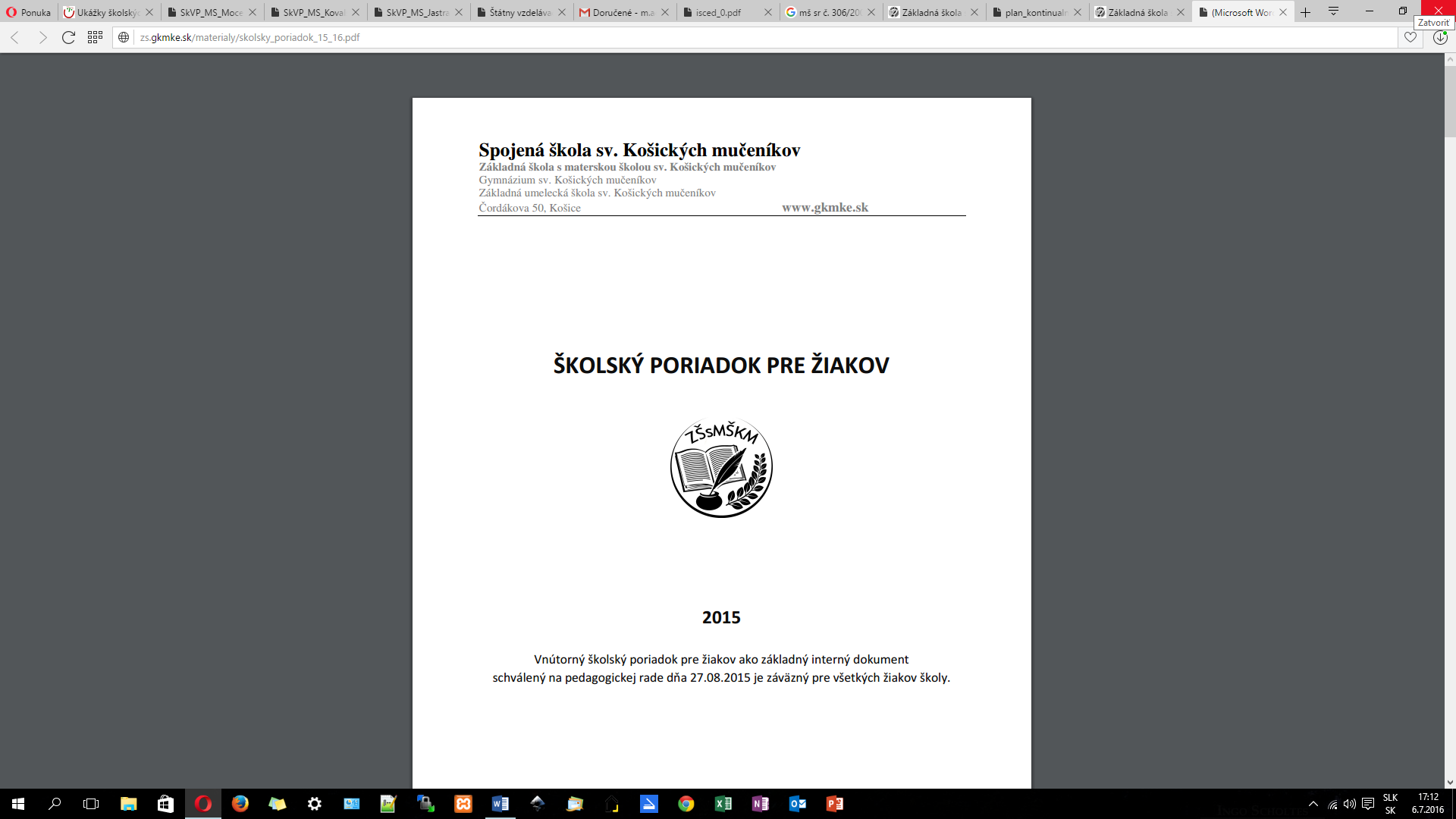 Školský vzdelávací program„CESTA S PÁNOM JEŽIŠOM“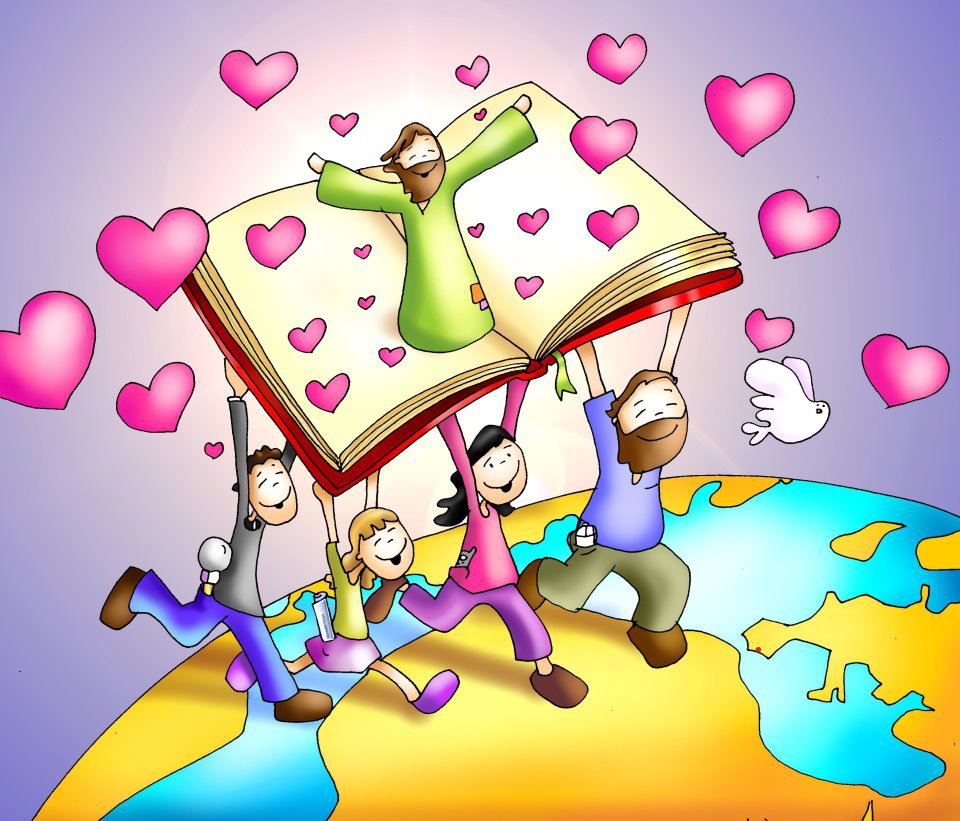 Dátum prerokovania ŠKVP v pedagogickej rade: 28.08.2020Dátum prerokovania ŠKVP v rade školy: Dátum vydania ŠKVP: Dátum schválenia zriaďovateľom Titul, meno, priezvisko riaditeľa: 				RNDr. Adriana BariováOBSAHNázov školského vzdelávacieho programuVymedzenie vlastných cieľov a poslania výchovy a vzdelávania Stupeň vzdelania, ktorý sa dosiahne absolvovaním školského vzdelávacieho programu alebo jeho ucelenej častiVlastné zameranie školyDĺžka dochádzky a formy výchovy a vzdelávaniaUčebné osnovy Východiská plánovania výchovy a vzdelávania v materskej školeVyučovací jazykSpôsob, podmienky ukončovania výchovy a vzdelávania a vydávanie dokladu o získanom vzdelaníPersonálne zabezpečenie Materiálno-technické a priestorové podmienkyPodmienky na zaistenie bezpečnosti a ochrany zdravia pri výchove a vzdelávaní Vnútorný systém kontroly a hodnotenia detí Vnútorný systém kontroly a hodnotenia zamestnancov školyPožiadavky na kontinuálne vzdelávanie pedagogických a odborných zamestnancovNÁZOV ŠKOLSKÉHO VZDELÁVACIEHO PROGRAMU„CESTA S PÁNOM JEŽIŠOM“Názov školského vzdelávacieho programu je vybraný preto, že deti veľmi radi napodobňujú veľkých hrdinov, hľadajú poklady, kráčajú po ceste plnej tajomstiev, objavujú svet okolo seba. Najväčším vzorom pre deti aj pre dospelých je Boží Syn – Ježiš Kristus, ktorý sa z lásky k nám obetoval až na smrť na kríži, aby sme všetci mali miesto v nebi. On je Cesta, Pravda a Život. Naša materská škola bude kráčať spolu s deťmi po tejto ceste a viesť ich k láske k Bohu, k sebe, k rodičom v každodenných činnostiach a tešiť sa z Božej prítomnosti medzi nami.Školský vzdelávací program je založený na objavovaní Božej lásky k ľuďom cez stvorený svet, ktorý je nádherný všade, kde sa nachádzame, či je to v rodinách, v materskej škole alebo na ulici. VYMEDZENIE VLASTNÝCH CIEĽOV A POSLANIA VÝCHOVY A VZDELÁVANIA Hlavný cieľ výchovy a vzdelávania v materskej škole sa odvíja od cieľov výchovy a vzdelávania uvedených v zákone č. 245/2008 Z. z. o výchove a vzdelávaní (školský zákon) a o zmene a doplnení neskorších predpisov. Vzdelávanie v materskej škole poskytuje základy spôsobilostí vedúce k napĺňaniu cieľov výchovy a vzdelávania podľa tohto zákona. Hlavným cieľom predprimárneho vzdelávania je dosiahnuť optimálnu kognitívnu, senzomotorickú a sociálno-citovú úroveň ako základ pripravenosti na školské vzdelávanie v základnej škole a na život v spoločnosti.Vlastné ciele:prežívať Božiu lásku v spoločenstve a v prírodenapomáhať deťom dopĺňať si katolícku výchovu a tak si utvoriť základné predstavy o Bohu, o prírode v štyroch ročných obdobiach, spoznať ľudové zvyky a tradície, chrániť si dar života, vedieť žiť v spoločenstve detí, poznať život svätcov, ovládať základné modlitby a udržiavať čistotu prostredia, kde žijemerozvíjať cieľavedome, systematicky a v tvorivej atmosfére osobnosť dieťaťa v psychomotorickej, poznávacej, sociálnej, emocionálnej a morálnej oblastiprihliadať na rôzne sociokultúrne a socioekonomické zázemie dieťaťauplatňovať a chrániť práva dieťaťa v spolupráci s rodinou, zriaďovateľom a inými inštitúciami s rešpektovaním potrieb dieťaťazískavať dôveru rodičov v individuálnom výchovnom poradenstve a upriamiť ich pozornosť na pozitívne prejavy v správaní sa svojho dieťaťa a v prípade potreby ich nasmerovať na ďalšie odborné poradenstvo s inými odborníkmiSTUPEŇ VZDELANIA, KTORÝ SA DOSIAHNE ABSOLVOVANÍM ŠKOLSKÉHO VZDELÁVAICEHO PROGRAMU ALEBO JEHO UCELENEJ ČASTIPredprimárne vzdelanie získa dieťa absolvovaním posledného ročníka vzdelávacieho programu odboru vzdelávania v materskej škole. Predprimárne vzdelávanie ukončuje dieťa spravidla v školskom roku, v ktorom do 31. augusta dosiahne šiesty rok veku a dosiahne školskú spôsobilosť. Predprimárne vzdelávanie môže dieťa ukončiť aj vtedy, ak nedovŕšilo šiesty rok veku, ale podľa vyjadrenia príslušného školského zariadenia výchovného poradenstva a prevencie a všeobecného lekára pre deti a dorast môže plniť povinnú školskú dochádzku (predčasné zaškolenie dieťaťa na žiadosť rodičov). Materská škola sv. Košických mučeníkov vydáva doklad o získanom stupni vzdelania – osvedčenie o absolvovaní predprimárneho vzdelávania.VLASTNÉ ZAMERANIE ŠKOLYMaterská škola sv. košických mučeníkov sa zameriava na výchovu a vzdelávanie detí v duchu Evanjelia. Dopĺňa rodinnú, katolícku výchovu o prvé skúsenosti v spoločenstve detí – rovesníkov, pri prejavoch Božej lásky v stvorenej prírode, vo vzťahu k rodine, k sebe k okoliu. Školský vzdelávací program je rozšírený o Náboženskú výchovu, ktorú realizujeme Rámcovým vzdelávacím programom  predmetu katolícke náboženstvo/náboženská výchova pre predprimárne vzdelávanie, ktorý vydalo Katolícke pedagogické a katechetické centrum v Spišskej Novej Vsi z roku 2009. 	Týmto chceme naplniť slová zo Svätého Písma: „Tu mu prinášali deti, aby sa ich dotkol. Ale učeníci ich okrikovali. Keď to Ježiš videl, namrzený im povedal: „Nechajte deti prichádzať ku mne! Nebráňte im, lebo takým patrí Božie kráľovstvo. Veru, hovorím Vám: Kto neprijme Božie kráľovstvo ako dieťa, nevojde doň.“ S láskou každý deň spolu s deťmi radostne oslavujeme Pána Boha spevom, tancom i modlitbou. Zúčastňujeme sa bohoslužieb vo farnosti a v školskej kaplnke.	Materská škola spolupracuje so Základnou školou, gymnáziom a umeleckou školou sv. košických mučeníkov.	Za plnenie pedagogického zámeru školy zodpovedajú pedagogickí zamestnanci materskej školy.DĹŽKA DOCHÁDZKY A FORMY VÝCHOVY A VZDELÁVANIANa predprimárne vzdelávanie prijímame deti spravidla od troch do šiestich rokov veku. Výnimočne možno prijať dieťa od dvoch rokov veku. Prednostne sa prijímajú deti, ktoré dovŕšili piaty rok veku, deti s odloženým začiatkom plnenia povinnej školskej dochádzky a deti s dodatočne odloženým začiatkom plnenia povinnej školskej dochádzky.	Forma výchovy a vzdelávania je pre deti celodenná. V prípade záujmu rodičov poskytujeme aj formu poldenného zaškolenia dieťaťa v rozsahu štyroch až päť hodín v dopoludňajšom čase. Realizácia výchovy a vzdelávania v materskej škole sa uskutočňuje prostredníctvom rôznych denných aktivít, pričom ich súčasťou sú aj cielené (riadené) vzdelávacie aktivity. Ďalšími organizačnými formami sú časové úseky venované hrám a činnostiam podľa výberu detí, zdravotným cvičeniam, pobytu vonku, záujmovým činnostiam, odpočinku a činnostiam spojeným so životosprávou (stravovanie, odpočinok, osobná hygiena).UČEBNÉ OSNOVYUčebné osnovy tvoria vzdelávacie štandardy jednotlivých vzdelávacích oblastí najmenej v rozsahu inovovaného Štátneho vzdelávacieho programu pre materské školy v súlade so zákonom č. 245/2008 Z. z. o výchove a vzdelávaní  a o zmene a doplnení  niektorých zákonov. VÝCHODISKÁ PLÁNOVANIA VÝCHOVY A VZDELÁVANIA V MATERSKEJ ŠKOLE Výchovno - vzdelávaciu činnosť (ďalej VVČ) plánujeme týždenne, plánujeme cielené vzdelávacie aktivity. Obsah i forma plánu VVČ je plne v kompetencii každej učiteľky.Pri plánovaní dopoludňajších cielených vzdelávacích aktivít zohľadňujeme odporúčané rozvrhnutie vzdelávacích oblastí na časový úsek jedného mesiaca, ako je uvedené v iŠVP, ktoré však nie je záväzné, pretože výchovno-vzdelávacia činnosť v materskej škole sa prispôsobuje témam, sviatkom v roku, rôznym  situáciám, preto stanovovanie rozvrhu by nerešpektovalo špecifickosť predprimárneho vzdelávania (v septembri sa vo výchovno-vzdelávacej činnosti zaraďujú viac obsahy zo vzdelávacích oblastí Zdravie a pohyb, Človek a spoločnosť, Jazyk a komunikácia, čo súvisí s adaptáciou dieťaťa na materskú školu. V decembri prevažujú obsahy zo vzdelávacej oblasti Umenie a kultúra, čo súvisí s prípravou a realizáciou rôznych vystúpení k sviatkom.) Pre týždenné plánovanie frekvenciu zaradenia vzdelávacích oblastí nestanovujeme, táto je výlučne na voľbe učiteliek. Tie pri plánovaní VVČ v konkrétnej triede vzájomne spolupracujú. V prípade, že sa v mesiaci vyskytnú voľné dni (dni pracovného voľna), ako aj školské jarné, jesenné a zimné prázdniny (kedy sa výchovno - vzdelávacia činnosť kvôli zlučovaniu tried plánuje a realizuje formou voľných hier detí), zaradený počet vzdelávacích oblastí na časový úsek jedného mesiaca sa úmerne skracuje. V čase letných prázdnin sa výchovno -vzdelávacia činnosť plánuje a realizuje výlučne formou voľných hier detí, a teda bez zohľadňovania odporúčaného rozvrhnutia vzdelávacích oblastí uvedeného v ŠVP.Pri plánovaní aktivít na konkrétny týždeň si učiteľky vyberajú výkonové štandardy z iŠVP, ktoré prispôsobujú schopnostiam danej skupiny detí, pričom môžu (ale nemusia) využívať adaptácie výkonových štandardov jednotlivých VO vymedzené viacerými úrovňami dosahovania jednotlivých výkonov. Výkonové štandardy môžu v prípade ich širšieho vymedzenia deliť, ale aj spájať do logicky integrovaných celkov. Môže teda v rámci plánovania dochádzať k vzájomnému prelínaniu vzdelávacích oblastí resp. k integrácii výkonových štandardov z niektorých VO.Výkonové štandardy, ku ktorým z dôvodu ich priebežného dosahovania v prirodzených každodenných situáciách nie je potrebné  zámerne plánovať cielené vzdelávacie aktivity:Zdravie a pohyb 1.Má osvojené základné hygienické návyky (použitie toalety a toaletného papiera, umývanie rúk po použití toalety, umývanie rúk pred jedlom a po zašpinení sa atď.). 2.Ovláda základné sebaobslužné činnosti. 3.Aktívne sa zúčastňuje na príprave stolovania (desiata, obed, olovrant), používa príbor a dodržiava čistotu pri stolovaní. 4.Udržiava poriadok vo svojom okolí. 5.Dodržiava pravidlá v pohybových hrách. Človek a spoločnosť1.Plynule rozpráva o svojich záľubách aj povinnostiach. 2.Vie, koľko má rokov. 3.Oslovuje menom rovesníkov v triede. 4.Pozná mená učiteliek v triede. 5.Nadviaže adekvátny sociálny kontakt (verbálny i neverbálny) s inými osobami – deťmi i dospelými. 6.Volí vhodný pozdrav vzhľadom na aktuálnu situáciu. 7.Odzdraví primerane situácii akceptujúc osobu, s ktorou sa zdraví. 8.Používa pozdrav, prosbu, poďakovanie, ospravedlnenie vzhľadom na aktuálnu situáciu. 9.Rešpektuje dohodnuté pravidlá spoločensky prijateľného správania. 10.Správa sa ohľaduplne k deťom i dospelým. 11.Spolupracuje v skupinovej činnosti na základe osobných predpokladov. 12.Sústredí sa na činnosť na základe zapojenia vôľových vlastností. 13.Dokončuje individuálnu alebo skupinovú činnosť. 14.Reaguje spoločensky prijateľným spôsobom na aktuálne prejavy emócií – pozitívne i negatívne. 15.V dialógu vie vypočuť iných (deti i dospelých). 16.Správa sa priateľsky k deťom i dospelým. 17.Požiada o pomoc, keď si to situácia vyžaduje. 18.Poďakuje za pomoc od druhých. 19.Poskytne iným pomoc 20.Obdarí druhých 21.Podelí sa o veci. 22.Reaguje adekvátne na dobré skutky. 23.Presadzuje sa v hre alebo v činnosti spoločensky prijateľným spôsobom. 24.Nenásilne rieši konflikt. 25.Odmieta nevhodné správanie. 26.Uvedomuje si na elementárnej úrovni dôsledky svojho správania. Jazyk a komunikácia 1.Aktívne a spontánne nadväzuje rečový kontakt s inými osobami – deťmi i dospelými. 2.Reaguje na neverbálne signály (gestá, mimiku), udržuje očný kontakt, hlasnosť prejavu prispôsobuje situácii. 3.Používanie jazyka prispôsobuje sociálnym situáciám a vzťahom. 4.Pozná a dodržuje základné pravidlá vedenia dialógu.5.Rozumie spisovnej podobe jazyka. 6.Dokáže jednoducho vysvetliť, prečo je písaná reč dôležitá. 7.Uvedie jednoduché príklady dôležitosti písanej reči. 8.Vníma a vie primerane vysvetliť rozdiel medzi poéziou (básničkou) a prozaickými žánrami. 9.Pri činnostiach s knihou rozumie a aktívne (v primeraných ekvivalentoch) používa výrazy ako autor, kniha, strana, spisovateľ. 10.Pri listovaní a prezeraní knihu správne drží. 11.Ukáže titulnú stranu knihy. 12.Ukáže začiatok čítania textu. 13.Listuje v knihe správnym smerom. 14.Rozpozná, kde je v knihe uvedený názov a autor knihy. 15.Identifikuje pri čítaní slová v správnej smerovej orientácii (zľava - doprava). 16.Ukáže pri čítaní riadky v správnej smerovej orientácii (zľava – doprava, zhora - nadol). 17.Identifikuje niektoré písmená abecedy. 18.Pri kreslení a grafomotorických činnostiach sedí vzpriamene, vzdialenosť očí od podložky je primeraná. 19.Úchop a tlak ceruzky zodpovedá norme. Učivo je rozdelené do desiatich tematických celkov kooperujúcich s ročnými obdobiami a sviatkami. Každý mesiac je rozdelený do týždenných tém, ktorým sa venujeme jeden podľa potreby i viac týždňov. Jednotlivé témy je možné podľa potreby učiteliek danej triedy zlúčiť, prípadne akokoľvek zmeniť ich poradie z dôvodu materiálno-technického zabezpečenia plánovaných aktivít v triedach. Charakteristika tematického celku:September je zameraný na adaptáciu dieťaťa na nové prostredie, zoznamovanie sa s prostredím materskej školy a okolia, rovesníkmi, zamestnancami školy. Zavádzame triedne pravidlá, dieťa privyká na organizáciu dňa. Podporujeme sebaobslužné činnosti s dôrazom na hygienické návyky. Hľadáme súvislosti medzi zdravím a stravovaním, deti poznávajú zdravé potraviny a jedlá, celodennými projektami venujeme pozornosť Dňu mlieka a Dňu jablka. Oboznamujeme sa so stavbou ľudského tela a so základnými funkciami jednotlivých ľudských orgánov.Charakteristika tematického celku:Október je mesiacom úcty k starším – tematický celok podporuje blízky vzťah k starým rodičom, pevné rodinné putá. Na základe priamej skúsenosti poznávame  zmeny v prírode spôsobených striedaním ročných období a zmenou počasia prostredníctvom priameho pozorovania, skúmania a objavovania na základe vlastného zážitku. Poznávame a obdivujeme krásy a farby jesene, lesa a jesenných plodov lesa i záhrady. Jesennú atmosféru podčiarkujú výtvarné a pracovné aktivity, v ktorých vyrábame s deťmi výtvory z listov a jesenných prírodnín.Charakteristika tematického celku:November začíname s modlitbami za zosnulých a pálením sviečok na cintoríne za duše v očistci. Deti oboznámime so základnými geometrickými tvarmi a s farbami. Spoznajú dopravné prostriedky, ktoré budú vyrábať, kresliť a dramaticky znázorňovať. Budú spoznávať typické profesie, budú riešiť spoločenské a sociálne úlohy. Svoju pamäť a pozornosť si precvičia na veselých úlohách na interaktívnej tabuli. Tiež si vyskúšajú rôzne zákony prírody na jednoduchých pokusoch.Charakteristika tematického celku:Počas decembra budeme očakávať narodenie Pána Ježiša. Čakanie si budeme spríjemňovať robením dobrých skutkov, vyrábaním vianočných ozdôb, ozdobovaním vianočného stromčeka, ako aj pripravovaním vianočnej besiedky pre rodičov. Na začiatku mesiaca si vyčistíme čižmy a budeme sa tešiť na príchod Mikuláša, ktorého potešíme básničkami a pesničkami. Celý advent sa bude niesť v typických zvykoch a tradíciách. Jednotlivé činnosti budú zamerane na prosociálne a emocionálne správanie, pretože v tomto období všetci túžime po láske, porozumení a pokoji. Posledné decembrové dni oslávime narodenie Pána Ježiša spievaním kolied a potešíme sa prekvapeniami pod vianočným stromčekom. Charakteristika tematického celku:Spolu s deťmi prebádame tajomstvá vesmíru, zistíme, prečo sa strieda deň s nocou, ako vznikajú ročné obdobia, oboznámime deti s jednotlivými ročnými obdobiami. Spoznajú názvy mesiacov aj dní v týždni. Budú pozorovať, opisovať prírodu. Pravidelne si budú zaznamenávať kalendár počasia a pozorovať zmeny v prírode. Naučia sa piesne a básne o počasí.Charakteristika tematického celku:Deti vedieme k pozorovaniu prírody aj v zimnom období, staráme sa o vtáčiky, vyrábame im kŕmidlá.  Po zimných radovánkach, ktoré si budú deti užívať najmä počas pobytu vonku, prichádza čas fašiangový, kde si s deťmi vyrobíme masky a karnevalové ozdoby. Nasleduje príprava na Veľkú Noc – pôstne obdobie, počas ktorého vedieme deti ku konaniu dobrých skutkov rôznymi motivačnými pomôckami a aktivitami.Charakteristika tematického celku:Deti oboznamujeme so vznikom knihy, pojmami s tým súvisiacimi (autor, ilustrátor, spisovateľ, knihovník,...) Vedieme ich k pozitívnemu vzťahu k čítaniu a osvojeniu si správneho zaobchádzania s knihou prostredníctvom rôznych známych aj menej známych rozprávok. Pozorujeme tiež prebúdzanie sa prírody a príchod ďalšieho ročného obdobia – jari. Deti si samé vyskúšajú vypestovať rastlinku. Poukážeme na jarnú symboliku v sviatkoch Veľkej Noci – Zmŕtvychvstania Pána.Charakteristika tematického celku:Oboznamujeme deti s rozdielmi v živej a neživej prírode. Vedieme ich k ochrane prírody separovaním odpadu, vyrábaním z odpadových materiálov, recyklovaním a pod. Oslávime Deň Zeme brigádou v okolí Materskej školy. Deti si tiež osvoja názvy domácich zvierat a ich mláďat.Charakteristika tematického celku:Pri príležitosti Dňa matiek s deťmi pripravíme prekvapenia pre mamičky spolu s krátkym kultúrnym programom. Rozvíjame povedomie detí o svojom rodisku, bydlisku, pričom postupujeme od bližšieho prostredia poznaného deťmi k širšiemu, vzdialenejšiemu poznávaniu nášho mesta a našej rodnej krajiny. Národnú spolupatričnosť podporujeme poznávacími aktivitami prezentujúcimi symboly, dominanty Slovenska, remeslá a ľudové tradície a folklór.Charakteristika tematického celku:Po osvojení si niektorých národných zvykov a spoznaní svojej vlasti deti rozšíria svoj obzor do širšieho sveta. Oboznámia sa s cudzokrajnými kultúrami a rasami, tiež spoznajú názvy exotických zvierat. Počas výletu do ZOO si ich prezrú a pomenujú. Počas horúcich dní sa venujú letným aktivitám zameraným na pozorovanie drobného hmyzu a letným radovánkam.VYUČOVACÍ JAZYKVýchova a vzdelávanie detí sa realizuje v štátnom jazyku Slovenskej republiky.SPÔSOB, PODMIENKY UKONČOVANIA VÝCHOVY A VZDELÁVANIA A VYDÁVANIA DOKLADU O ZÍSKANOM VZDELANÍPredprimárne vzdelanie získa dieťa absolvovaním posledného ročníka vzdelávacieho programu odboru vzdelávania v materskej škole.Predprimárne vzdelávanie ukončuje dieťa spravidla v školskom roku, v ktorom do 31. augusta dosiahne šiesty rok veku a dosiahne školskú spôsobilosť. Predškolské vzdelávanie môže dieťa ukončiť aj vtedy, ak nedovŕšilo šiesty rok veku, ale podľa vyjadrenia príslušného zariadenia výchovného poradenstva a prevencie a všeobecného lekára pre deti a dorast môže plniť povinnú školskú dochádzku (predčasné zaškolenie dieťaťa na žiadosť rodičov).V spolupráci s rodičmi každoročne materská škola pripravuje Rozlúčku s predškolákmi, kde deti vystúpia s krátkym kultúrnym programom. Po jeho skončení si deti prevezmú okrem darčekov ktoré zabezpečuje Občianske združenie pri Materskej škole sv. Košických mučeníkov aj Osvedčenie o absolvovaní predprimárneho vzdelávania. Predškoláci vystavia v materskej škole triedne tablo, ktoré zhotovia alebo zabezpečia pani učiteľky.PERSONÁLNE ZABEZPEČENIEVýchovno-vzdelávaciu činnosť v materskej škole vykonáva 8 učiteliek predprimárneho vzdelávania, ktoré majú cirkevné povolenie podľa cirkevných predpisov – kánonický súhlas vyučovať náboženskú výchovu v cirkevnej materskej škole.Pedagogickí zamestnanci materskej školy spĺňajú:kvalifikačné požiadavky stanovené príslušnou legislatívou, v každodennej pedagogickej práci preukazujú odborné a pedagogicko-psychologické spôsobilostisú schopní profesijného a osobnostného rozvojaako súčasť kolektívu sú schopní vzájomnej efektívnej a ľudsky podporujúcej komunikácie a spolupráceVedúci pedagogickí zamestnanci školy:vytvárajú predpoklady pre fungujúce, motivované spolupracujúce spoločenstvo v škole s náročnou profesionálnou klímou a podporujúcim prostredímstarajú sa o svoj odborný a osobnostný rast, ako aj všetkých členov kolektívu a vytvárajú preň podmienkyMATERIÁLNO-TECHNICKÉ A PRIESTOROVÉ PODMIENKYMaterská škola je štvortriedna s kapacitou 97 detí. Nachádza sa v budove Spojenej školy sv. Košických mučeníkov na ulici Čordákova 50, 040 23 Košice, na prízemí a na prvom poschodí. Priestory školy sú zrekonštruované, každá trieda má umyváreň so sociálnym zariadením, šatňu a toalety pre zamestnancov, kanceláriu pre zástupkyňu materskej školy, sklad pre čistiace prostriedky a učebné pomôcky, chodbu, v ktorej sú umiestnené šatňové skrinky pre deti. 	Vykurovanie materskej školy zabezpečuje firma TEKO – Košice a zásobovanie pitnou vodou je z mestského vodovodu firmou VVaK – Košice.Triedy sú vybavené detským nábytkom, kobercami, hračkami, učebnými pomôckami, detskými ležadlami s matracmi. Vnútorné prostredie tried spĺňa estetické a emocionálne kvality. Je vhodne upravené pre pohybové aktivity, ako aj pre hry a pracovné kútiky, centrá, čím vhodne podnecuje k splneniu cieľov pri výchovno-vzdelávacej činnosti. Súčasťou materiálno-technického vybavenia materskej školy je detská, cirkevná a odborná literatúra, cirkevné dokumenty, Sväté písmo. Na škole máme štyri televízory, štyri DVD prehrávače, štyri CD prehrávače, jednu interaktívnu tabuľu s notebookom a tlačiarňou. Kancelária zástupkyne je vybavená jedným počítačom a tlačiarňou z MPC Bratislava. V materskej škole je pripojenie na internet.Vonkajšie priestory – s deťmi využívame dve školské detské ihriská pri Spojenej škole sv. Košických mučeníkov pre pohybové, relaxačné, tvorivé, komunikatívne a špeciálne činnosti, vybavené pieskoviskom, preliezačkami, hojdačkami, ktorých bezpečnosť a technický stav je pravidelne kontrolovaný.PODMIENKY NA ZAISTENIE BEZPEČNOSTI A OCHRANY ZDRAVIA PRI VÝCHOVE A VZDELÁVANÍ Materská škola sa stará o bezpečnosť detí podľa zákona 124/2006 Z.z. o bezpečnosti a ochrane zdravia pri práci a o zmene a doplnení niektorých zákonov pričom:prihliada na základné fyziologické potreby detívytvára podmienky na zdravý vývin detí a na predchádzanie sociálno-patologických javovzaisťuje bezpečnosť a ochranu zdravia detí ako aj poskytuje nevyhnutné informácie na zaistenie ich bezpečnosti a ochrany zdraviavedie evidenciu registrovaných školských úrazov detí v rámci pobytu v materskej školePodrobné podmienky na zaistenie bezpečnosti a ochrany zdravia pri výchove a vzdelávaní sú rozpracované v školskom a prevádzkovom poriadku materskej školy. VNÚTORNÝ SYSTÉM KONTROLY A HODNOTENIA DETÍHodnotenie uskutočňujeme formou pedagogickej diagnostiky v ktorej zaznamenávame úroveň detských schopností, vedomostí a spôsobilostí. Súčasťou pedagogickej diagnostiky je aj detské portfólio, ktorého cieľom je sledovať pokrok detí  pri rozvoji jemnej motoriky, predčitateľskej gramotnosti, komunikačných schopností, grafomotorických zručností, matematických a prírodovedných predstav. Prostredníctvom portfólia majú deti, učiteľky i rodičia možnosť nadväzovať na už získané vedomosti dieťaťa.  Majú možnosť nadobudnuté vedomosti si kedykoľvek zopakovať, upevňovať, dopĺňať podľa stanoveného cieľa. Pre deti so špeciálnymi výchovno-vzdelávacími potrebami ako aj pre nadané deti sa spracováva individuálny výchovno-vzdelávací plán.VNÚTORNÝ SYSTÉM KONTROLY A HODNOTENIA ZAMESTNANCOV ŠKOLYVnútorná školská kontrola je zameraná na všetkých zamestnancov, špecifickou hospitačnou činnosťou zameranou na samotnú výchovu a vzdelávanie. Zahŕňa dve zložky: učenie učiteliek a učenie sa detí.Pedagogická práca učiteliek sa odráža vo výsledkoch správania a konania detí, úrovňou ich vedomostí, zručností a návykov. V školskom roku sú hodnotení všetci zamestnanci dvakrát podľa plnenia cieľových úloha plnenia plánu práce.POŽIADAVKY NA KONTINUÁLNE VZDELÁVANIE PEDAGOGICKÝCH A ODBORNÝCH ZAMESTNANCOVMaterská škola vytvára podmienky pre zamestnancov tak, aby mali záujem vzdelávať a zdokonaľovať sa vo svojej profesii. Cieľom kontinuálneho vzdelávania ako súčasť celoživotného vzdelávania zabezpečuje u pedagogických a odborných zamestnancov sústavný proces nadobúdania vedomostí, zručností a spôsobilostí s cieľom udržiavať, obnovovať, zdokonaľovať a dopĺňať profesijné kompetencie potrebné na výkon pedagogickej praxe a na výkon odbornej činnosti so zreteľom na premenu tradičnej školy na modernú.Odporúčaný harmonogram denných aktivítOdporúčaný harmonogram denných aktivítOdporúčaný harmonogram denných aktivítOdporúčaný harmonogram denných aktivítOdporúčaný harmonogram denných aktivítOdporúčaný harmonogram denných aktivítHry a činnosti podľa výberu detí, zdravotné cvičeniaDopoludňajšie cielené vzdelávacie aktivityPobyt vonkuObed a odpočinokPopoludňajšie cielené vzdelávacie aktivityKrúžkové činnosti, hry a činnosti podľa výberu detíOdporúčané rozvrhnutie vzdelávacích oblastí s časovou frekvenciou na jeden mesiac Odporúčané rozvrhnutie vzdelávacích oblastí s časovou frekvenciou na jeden mesiac Odporúčané rozvrhnutie vzdelávacích oblastí s časovou frekvenciou na jeden mesiac Odporúčané rozvrhnutie vzdelávacích oblastí s časovou frekvenciou na jeden mesiac Dopoludňajšie cielené vzdelávacie aktivityPopoludňajšie cielené vzdelávacie aktivityJazyk a komunikácia 66disponibilné pre MŠMatematika a práca s informáciami 66disponibilné pre MŠČlovek a príroda 44disponibilné pre MŠUmenie a kultúra 66disponibilné pre MŠČlovek a spoločnosť, Človek a svet práce 44disponibilné pre MŠZdravie a pohyb 44disponibilné pre MŠSEPTEMBER – „UŽ SOM ŠKÔLKAR“1.Moja škôlkaSEPTEMBER – „UŽ SOM ŠKÔLKAR“2.Kamaráti v MŠ, kto sa o mňa v MŠ         staráSEPTEMBER – „UŽ SOM ŠKÔLKAR“3. Hygiena, starostlivosť o zdravieSEPTEMBER – „UŽ SOM ŠKÔLKAR“4. Zdravá výživaSEPTEMBER – „UŽ SOM ŠKÔLKAR“5. Moje teloOKTÓBER – „JESEŇ – PANI BOHATÁ“1. Moja rodina / Deň starých rodičovOKTÓBER – „JESEŇ – PANI BOHATÁ“2. Jeseň – počasie v jeseniOKTÓBER – „JESEŇ – PANI BOHATÁ“3.Jeseň v záhrade - ovocie a zeleninaOKTÓBER – „JESEŇ – PANI BOHATÁ“4. Les, lesné plody a hubyNOVEMBER–„ČERVENÁ – STÁŤ! ORANŽOVÁ – PRIPRAVIŤ SA! ZELENÁ – ÍSŤ!“   1. Geometrické tvary a farbyNOVEMBER–„ČERVENÁ – STÁŤ! ORANŽOVÁ – PRIPRAVIŤ SA! ZELENÁ – ÍSŤ!“   2. Dopravné prostriedky a značkyNOVEMBER–„ČERVENÁ – STÁŤ! ORANŽOVÁ – PRIPRAVIŤ SA! ZELENÁ – ÍSŤ!“   3. PovolaniaNOVEMBER–„ČERVENÁ – STÁŤ! ORANŽOVÁ – PRIPRAVIŤ SA! ZELENÁ – ÍSŤ!“   4. Predmety a ich vlastnosti, pokusyDECEMBER – „KÚZELNÁ VÔŇA MEDOVNÍČKOV“1. Advent- príprava na VianoceDECEMBER – „KÚZELNÁ VÔŇA MEDOVNÍČKOV“2. Vianočné tradícieDECEMBER – „KÚZELNÁ VÔŇA MEDOVNÍČKOV“3. Narodil sa Ježiško – vianočná akadémiaDECEMBER – „KÚZELNÁ VÔŇA MEDOVNÍČKOV“4. VianoceJANUÁR – „SNIEŽIK SA NÁM CHUMELÍ“1. VesmírJANUÁR – „SNIEŽIK SA NÁM CHUMELÍ“2. Ako plynie časJANUÁR – „SNIEŽIK SA NÁM CHUMELÍ“3. Zima – ročné obdobieFEBRUÁR – „FAŠIANGOVÝ ČAS“1. Vtáky a zvieratá v zimeFEBRUÁR – „FAŠIANGOVÝ ČAS“2. Zimné radovánky a športyFEBRUÁR – „FAŠIANGOVÝ ČAS“3. Karneval, Pôst – príprava na Veľkú NocMAREC – „Z ROZPRÁVKY DO ROZPRÁVKY, VEĽKÁ NOC“1. Marec – mesiac knihyMAREC – „Z ROZPRÁVKY DO ROZPRÁVKY, VEĽKÁ NOC“2. . Rozprávkový týždeňMAREC – „Z ROZPRÁVKY DO ROZPRÁVKY, VEĽKÁ NOC“3. Jar – ročné obdobieMAREC – „Z ROZPRÁVKY DO ROZPRÁVKY, VEĽKÁ NOC“4. Od semienka k rastlinke / Jarné kvetyMAREC – „Z ROZPRÁVKY DO ROZPRÁVKY, VEĽKÁ NOC“5. Veľká NocAPRÍL – „NAŠA ZEM“1. Živá a neživá prírodaAPRÍL – „NAŠA ZEM“2. Život vo vode / kolobeh vody v prírodeAPRÍL – „NAŠA ZEM“3. Ochrana prírody, triedenie odpadu / Deň ZemeAPRÍL – „NAŠA ZEM“4. Domáce zvieratá a mláďatkáMÁJ – „OTVORENÉ SRDIEČKO“1. Deň matiekMÁJ – „OTVORENÉ SRDIEČKO“2. FolklórMÁJ – „OTVORENÉ SRDIEČKO“3. Moje mesto a regiónMÁJ – „OTVORENÉ SRDIEČKO“4. Slovensko – moja vlasťJÚN– „ŠŤASTNÉ DETI“1. Deti z iných krajín sveta / Deň detíJÚN– „ŠŤASTNÉ DETI“2. Exotické zvieratá / ZOOJÚN– „ŠŤASTNÉ DETI“3. Leto - ročné obdobieJÚN– „ŠŤASTNÉ DETI“4. Hmyz na lúke a pri potokuJÚN– „ŠŤASTNÉ DETI“5. Hurá na prázdniny / letné športy